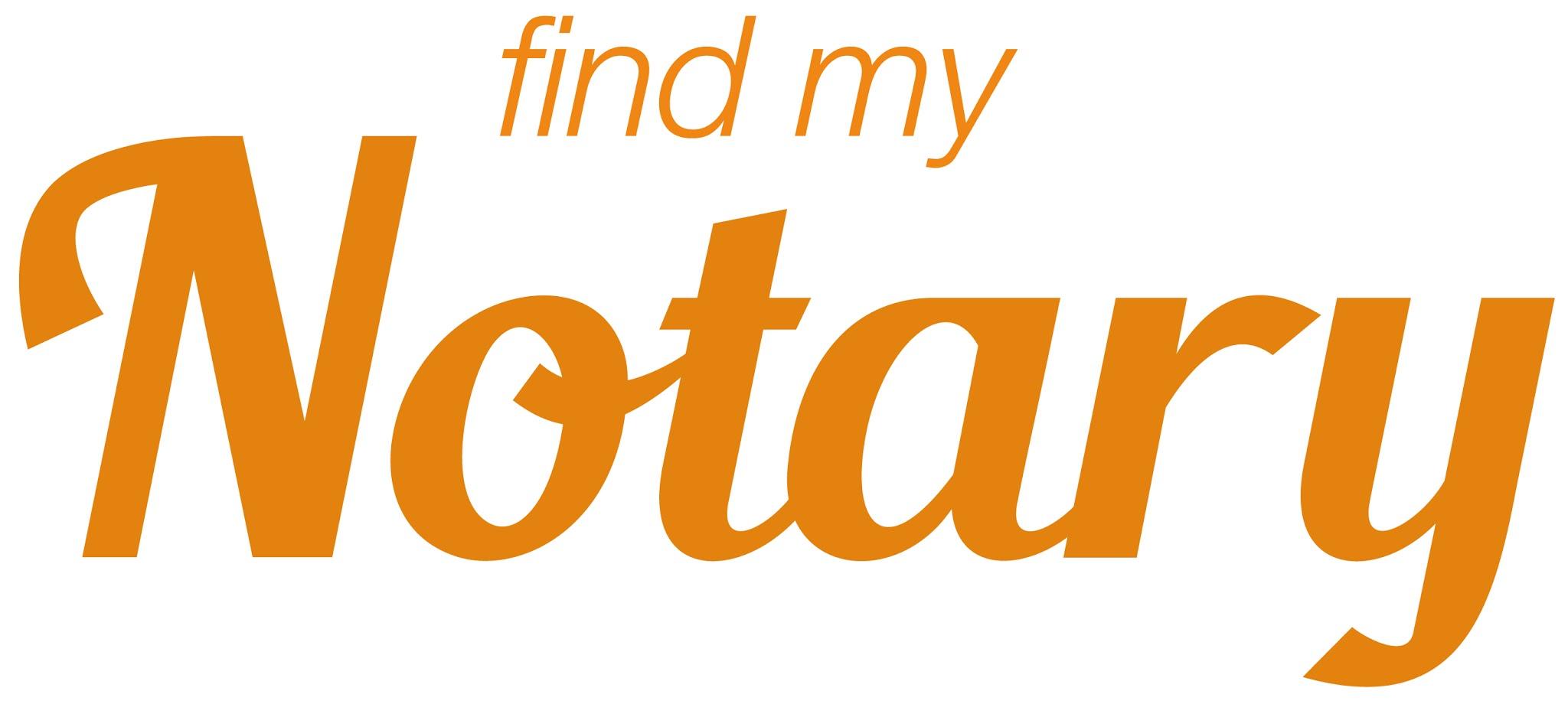 								www.findmynotary.co.ukMr Example Notary Public1 Oxford StreetLondonTelephone: 000000000Email:  mrexample@example.co.ukBy email only:    transcripts@london.ac.ukUniversity of LondonStewart House32 Russell SquareLondonWC1B 5DNDear Sir/MadamRE: Consent to release of Information to Mr Example Notary PublicI, JOE BLOGGS, date of birth 17 July 1972, sign this letter to confirm that I give permission for details of my degree and any relevant and associated personal data to be released to the Notary Public practice of Mr Example Notary Public and representatives from such practice. Please contact me should you require any further information. Yours faithfullyJOE BLOGGS